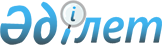 Об организации и обеспечении проведения очередного призыва граждан на срочную воинскую службу в Вооруженные Силы, другие войска и воинские формирования Республики Казахстан в апреле-июне и октябре-декабре 2009 года
					
			Утративший силу
			
			
		
					Постановление акимата Денисовского района Костанайской области от 27 апреля 2009 года № 98. Зарегистрировано Управлением юстиции Денисовского района Костанайской области 15 мая 2009 года № 9-8-127. Утратило силу - Постановлением акимата Денисовского района Костанайской области от 28 декабря 2009 года № 316

      Сноска. Утратило силу - Постановлением акимата Денисовского района Костанайской области от 28.12.2009 № 316.

      В соответствии со статьей 19 Закона Республики Казахстан "О воинской обязанности и воинской службе", статьей 31 Закона Республики Казахстан "О местном государственном управлении и самоуправлении в Республике Казахстан", Указом Президента Республики Казахстан от 1 апреля 2009 года № 779 "Об увольнении в запас военнослужащих срочной воинской службы, выслуживших установленный срок воинской службы, и очередном призыве граждан Республики Казахстан на срочную воинскую службу в апреле-июне и октябре-декабре 2009 года, Постановлением Правительства Республики Казахстан от 17 апреля 2009 года № 543 "О реализации Указа Президента Республики Казахстан от 1 апреля 2009 года № 779 "Об увольнении в запас военнослужащих срочной воинской службы, выслуживших установленный срок воинской службы, и очередном призыве граждан Республики Казахстан на срочную воинскую службу в апреле-июне и октябре-декабре 2009 года" и постановлением акимата Костанайской области от 20 апреля 2009 года № 157 "Об организации и обеспечении проведения очередного призыва граждан на срочную воинскую службу в Вооруженные Силы, другие войска и воинские формирования Республики Казахстан в апреле-июне, октябре-декабре 2009 года" (зарегистрировано в Реестре государственной регистрации нормативных правовых актов от 27 апреля 2009 года № 3677) акимат ПОСТАНОВЛЯЕТ:



      1. Организовать в апреле-июне и октябре-декабре 2009 года мероприятия по призыву на срочную воинскую службу в Вооруженные Силы Республики Казахстан, Внутренние войска Министерства внутренних дел Республики Казахстан, Комитета национальной безопасности Республики Казахстан, Республиканскую гвардию Республики Казахстан, Министерство по чрезвычайным ситуациям Республики Казахстан в апреле-июне и октябре-декабре 2009 года граждан мужского пола в возрасте от восемнадцати до двадцати семи лет, не имеющих права на отсрочку или освобождение от призыва, а также граждан, отчисленных из учебных заведений, не достигших двадцати семи лет и не выслуживших установленные сроки воинской службы по призыву.



      2. Акимам сельских округов и сел:

      1) в соответствии со статьей 19 Закона Республики Казахстан "О воинской обязанности и воинской службе", обеспечить своевременное оповещение и прибытие призывников на призывной участок;

      2) контролировать своевременный расчет призывников по месту работы, призванных на воинскую службу в Вооруженные Силы Республики Казахстан;

      3) организовать мероприятия по торжественным проводам призывников, направляемых для прохождения воинской службы.



      3. Государственному коммунальному казенному предприятию "Денисовская центральная районная больница" (по согласованию):

      1) организовать работу по укомплектованию районной медицинской комиссии недостающими врачами-специалистами, медицинским инструментарием и имуществом, в том числе флюропленкой и химическими реактивами;

      2) создать все условия для внеочередного амбулаторного и стационарного обследования призывников.



      4. Государственному учреждению "Денисовский районный отдел внутренних дел Департамента внутренних дел Костанайской области Министерства внутренних дел Республики Казахстан" (по согласованию) в период проведения призыва и отправки команд:

      1) производить розыск и задержание лиц, уклоняющихся от призыва на срочную воинскую службу;

      2) для поддержания общественного порядка среди призывников на призывном пункте выделить наряд полиции.



      5. В целях реализации бюджетной программы "Мероприятия в рамках исполнения всеобщей воинской обязанности", государственному учреждению "Отдел финансов Денисовского района" финансирование производить за счет предусмотренных ассигнований из местного бюджета.



      6. Информацию о проделанной работе представить в аппарат акима Денисовского района к 10 июля 2009 года и 10 января 2010 года.



      7. Контроль за исполнением данного постановления возложить на заместителя акима Денисовского района Муратбекова М.Т.



      8. Отменить постановление акимата Денисовского района от 13 апреля 2009 года № 69 "Об организации и обеспечении проведения очередного призыва граждан на срочную воинскую службу в Вооруженные Силы, другие войска и воинские формирования Республики Казахстан в апреле-июне и октябре-декабре 2009 года".



      9. Настоящее постановление вводится в действие по истечении десяти календарных дней после дня его первого официального опубликования и распространяются на действия, возникшие с апреля 2009 года.      Аким Денисовского района                   А. Кушнир      СОГЛАСОВАНО:      Главный врач государственного коммунального

      казенного предприятия "Денисовская

      центральная районная больница"             М. Баймурзин      Начальник государственного учреждения

      "Денисовский районный отдел внутренних

      дел Департамента внутренних дел

      Костанайской области Министерства

      внутренних дел Республики Казахстан"       М. Каспаев      Начальник государственного

      учреждения "Отдел по делам

      обороны Денисовского района"               А. Шумаков
					© 2012. РГП на ПХВ «Институт законодательства и правовой информации Республики Казахстан» Министерства юстиции Республики Казахстан
				